Дистанционные занятия 05.10.2021 в детском объединении «Рукодельница» группа№1.
ТЕМА ЗАНЯТИЯ: Украшение интерьера дома. Изучение способов соединения рядов при вязании по кругу.ЦЕЛЬ ЗАНЯТИЯ:Изучение способов соединения рядов при вязании по кругу. Технология вязания крючком по кругу в процессе изготовления подушки.ЗАДАЧИ ЗАНЯТИЯ:образовательная  – ознакомить учащихся со способами вязания изделий по кругу, приемами вязания крючком по кругу;воспитательная  – прививать уважение к традициям декоративно-прикладного творчества России и других стран;развивающая – развивать исполнительские умения, внимание, применять имеющиеся знания на практике.СОДЕРЖАНИЕ ЗАНЯТИЯ: Правила безопасности при работе.I. Общие требования безопасности1.Вязальные крючки должны быть хорошо отшлифованы; хранить их следует в специальных пеналах.2.Во время работы следует быть внимательными и аккуратными.3.При вязании крючком возможно воздействие на работающих следующих опасных факторов:-прокалывание пальцев рук острым крючком;-поражение глаз и других частей тела осколками сломавшегося крючка;-травмированние рядом сидящего человека;-снижение остроты зрения, вызванное плохим освещением.4.При несчастном случае пострадавший или очевидец несчастного случая обязан сообщить учителю.II. Требования безопасности перед началом работы1.Убрать волосы под косынку.2.Организовать своё рабочее место так, чтобы освещение было достаточным. Свет должен падать на рабочую поверхность спереди или слева.3.Ножницы должны лежать с сомкнутыми лезвиями, передавать их следует кольцами вперед.III. Требования безопасности во время работы1.Вязальные крючки использовать только по назначению.2.Нельзя делать резких движений рукой с крючком  в направлении рядом сидящего человека.3.Следить за правильной организацией рабочего места, не ходить по кабинету с расчехленным крючком.4.Следить за правильным положением рук и посадкой во время работы.Вязание по кругупо спирали                                                            рядамиЗаконы плоского круга 1 закон. Если круг вяжут ст. б/н (столбиками без накида), то начинают в 1-м р. с 6-ти ст. б/н, делят круг на 6 клиньев и прибавляют в каждом ряду-кругу по 6 столбиков. 2 закон. Если круг вяжут п/ст. (полустолбиками), то начинают в 1-м р. с 8-ми п/ст., делят круг на 8 клиньев и делают 8 прибавок в каждом ряду. 3 закон. Если круг вяжут ст. с/н. (столбиками с накидом), то начинают в 1-м р. с 12-ти ст. с/н, делят круг на 12 клиньев и делают по 12 прибавок в каждом ряду. Прибавки можно выполнять несколькими способами: 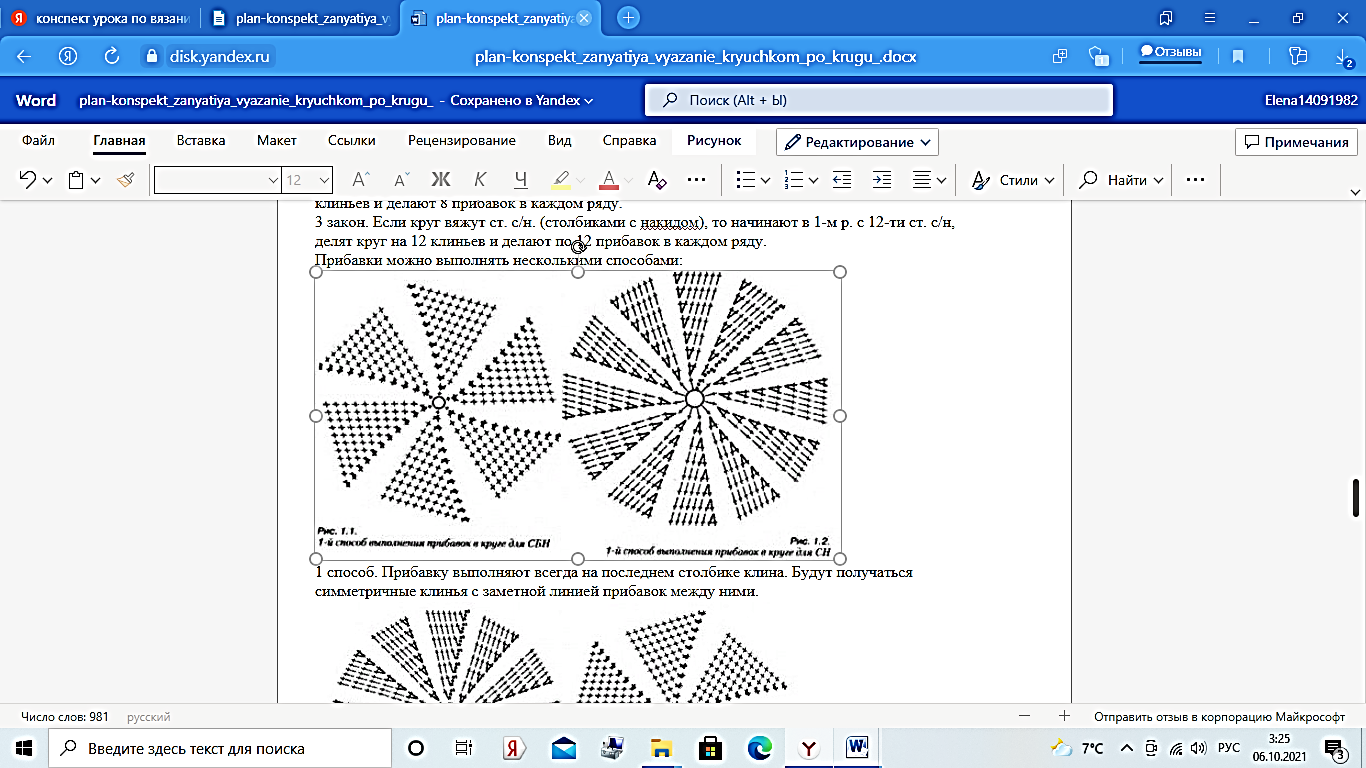 1 способ. Прибавку выполняют всегда на последнем столбике клина. Будут получаться симметричные клинья с заметной линией прибавок между ними.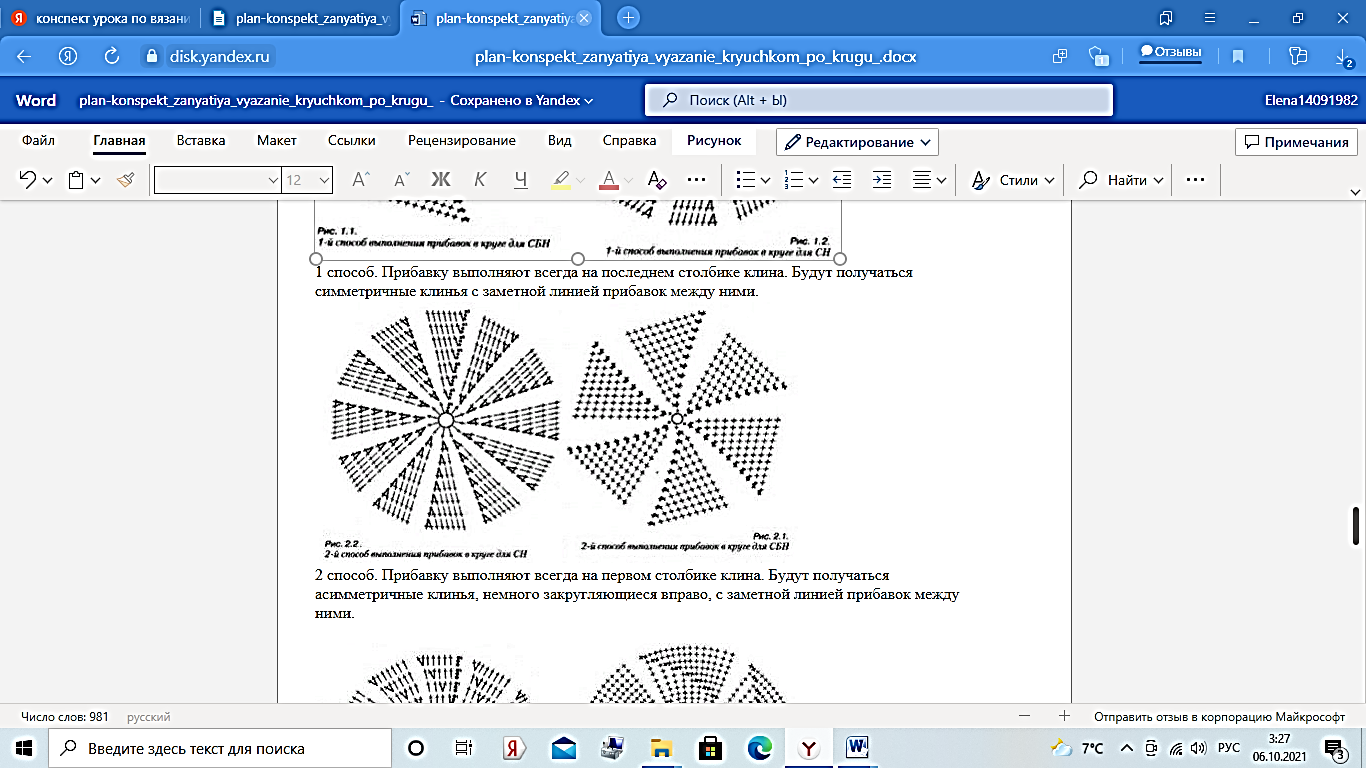 2 способ. Прибавку выполняют всегда на первом столбике клина. Будут получаться асимметричные клинья, немного закругляющиеся вправо, с заметной линией прибавок между ними.  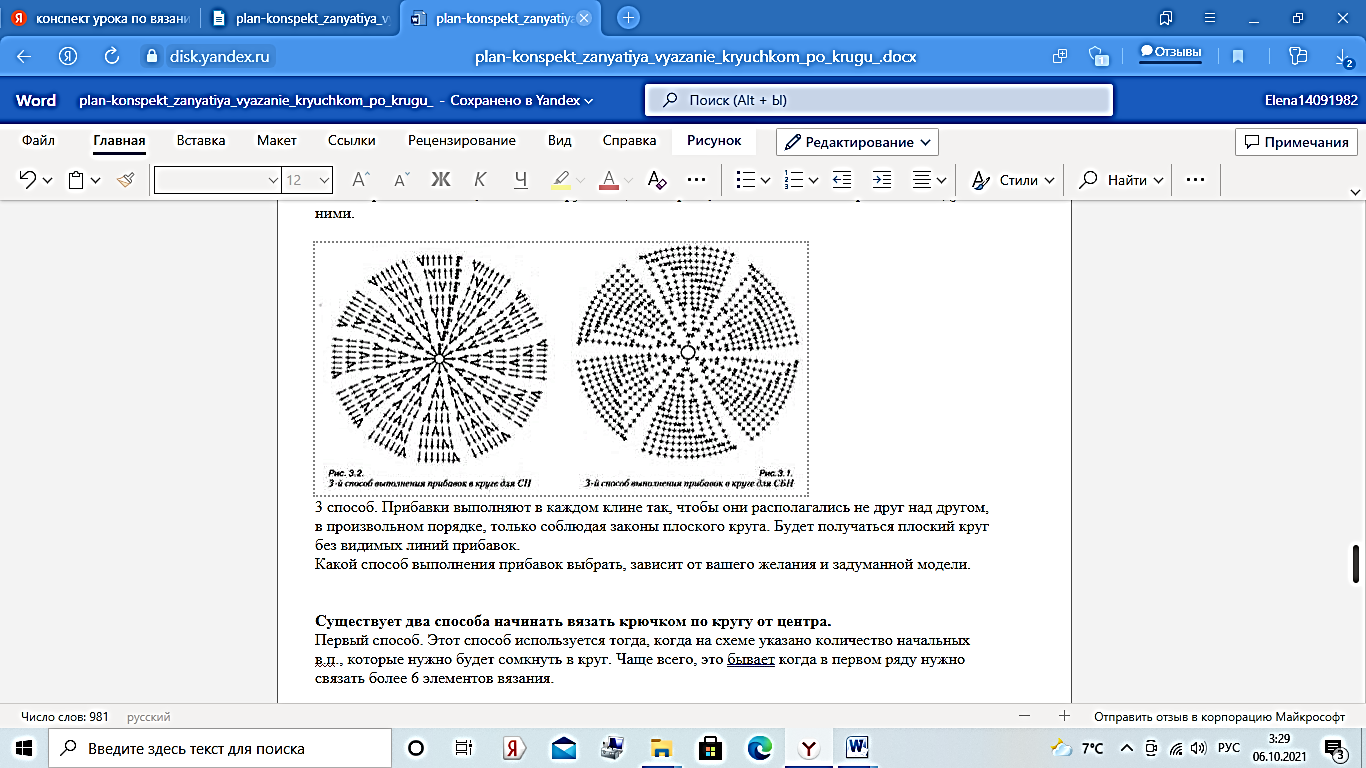 3 способ. Прибавки выполняют в каждом клине так, чтобы они располагались не друг над другом, в произвольном порядке, только соблюдая законы плоского круга. Будет получаться плоский круг без видимых линий прибавок. Какой способ выполнения прибавок выбрать, зависит от вашего желания и задуманной модели. Существует два способа начинать вязать крючком по кругу от центра. Первый способ. Этот способ используется тогда, когда на схеме указано количество начальных в.п., которые нужно будет сомкнуть в круг. Чаще всего, это бывает когда в первом ряду нужно связать более 6 элементов вязания. Итак, вначале мы набираем цепочку из в.п. с количеством, указанным на схеме (рисунок 1.1), затем соед. п. соединяем первую и последнюю в.п. (рисунок 1.2, 1.3). Так, у нас получился круг, состоящий из в.п. На основе него по кругу вяжем необходимые нам элементы вязания. На рисунке – это ст. с/н (рисунок 1.4, 1.5). Заканчиваем вязание ряда соед. п., которая соединяет первый и последний элемент.  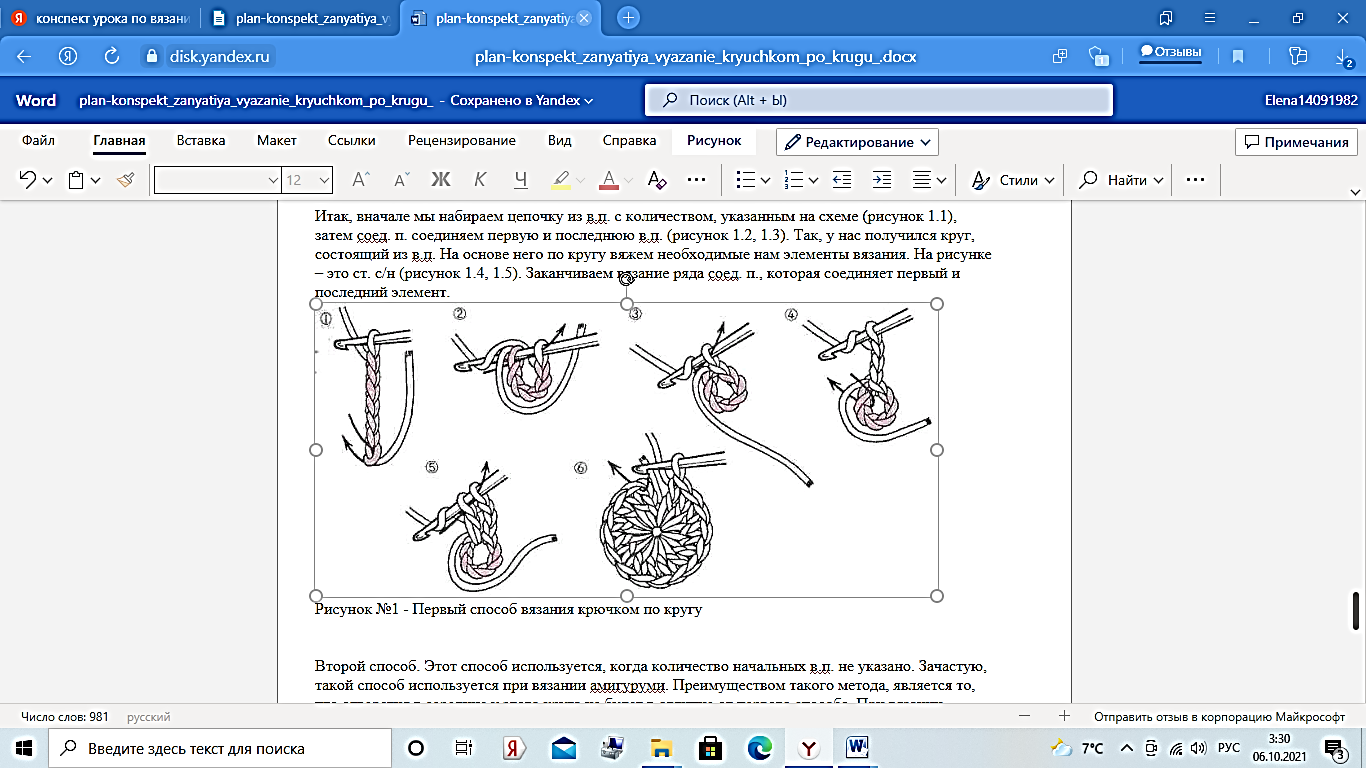 Рисунок №1 - Первый способ вязания крючком по кругу Второй способ. Этот способ используется, когда количество начальных в.п. не указано. Зачастую, такой способ используется при вязании амигуруми. Преимуществом такого метода, является то, что отверстия в середине у этого круга не будет в отличие от первого способа. При вязании игрушек, это очень важно, так как, если бы отверстие было, синтепон, которым вы набили бы игрушку, вылез наружу. Сначала мы вяжем начальную петлю, только не затягиваем ее (рисунок 2.1-2.3), потом провязываем 1 в.п. (рисунок 2.4). Дальше вяжем по кругу элементы, указанные на схеме, в данном случае – это ст. б/н. (рисунок 2.5, 2.6). И соед. петлей соединяем первый и последний элемент (рисунок 2.7). Затягиваем начальную петлю, в результате чего, у нас получился плотный круг, без отверстия внутри.  Итог урока:Сообщение о достижении цели урока.Анализ выполненных работ.Разбор ошибок.Рассмотрение потери рабочего времени.